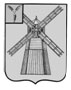 АДМИНИСТРАЦИЯ ПИТЕРСКОГО МУНИЦИПАЛЬНОГО РАЙОНА САРАТОВСКОЙ ОБЛАСТИР А С П О Р Я Ж Е Н И Еот 19 сентября 2022 года №109-рс. ПитеркаВ целях дальнейшего улучшения благоустройства и санитарного состояния в населенных пунктах Питерского района:1. Провести с 26 сентября 2022 года по 26 октября 2022 года месячник по благоустройству и санитарной очистке населенных пунктов района.2. Рекомендовать главам (главам администраций) муниципальных образований муниципального района:                            - обеспечить выполнение организационно-технических мероприятий по благоустройству и санитарной очистке в населенных пунктах Питерского муниципального района с участием коллективов организаций и населения в работе по наведению санитарного порядка на прилегающих к организациям, жилым домам территориях, уборке улиц, тротуаров, скверов, парков и площадей;                                                                                                         3.  Опубликовать настоящее распоряжение в районной газете «Искра».4.  Главному редактору МУП «Редакция газеты «Искра» Машенцеву В.В. обеспечить освещение хода проведения месячника по благоустройству и санитарной очистке в населенных пунктах района на страницах газеты «Искра».5. Контроль за исполнением настоящего распоряжения возложить на первого заместителя главы администрации муниципального района.Глава муниципального района                                                             Д.Н.ЖивайкинО проведении месячника по благоустройству и санитарной очистке в населенных пунктах Питерского района